A.	Documentos básicos de la ConferenciaB.	Lista de documentos___________________Conferencia de Plenipotenciarios (PP-22)
Bucarest, 26 de septiembre – 14 de octubre de 2022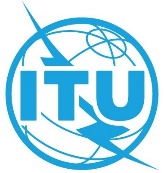 Documento 211-S12 de diciembre de2022LISTA FINAL DE DOCUMENTOS
(Documentos 1 – 211)LISTA FINAL DE DOCUMENTOS
(Documentos 1 – 211)DocumentoDocumentoPresidentes y Vicepresidentes97Estructura de la Conferencia103Lista de participantes210Actas – Sesiones PlenariaActas – Sesiones PlenariaActas – Sesiones PlenariaActas – Sesiones PlenariaActas – Sesiones PlenariaCeremonia de apertura10710a sesión1511a sesión10811a sesión1522a sesión11512a sesión1683a sesión11613a sesión2034a sesión11714a sesión 2045a sesión11815a sesión2056a sesión13916a sesión2067a sesión14017a sesión2078a sesión14118a sesión2089a sesión14219a y última sesión209Informes a la Sesión PlenariaInformes a la Sesión PlenariaCOMISIÓN 2 – Credenciales 126(Rev.3)COMISIÓN 3 – Control del presupuesto165COMISIÓN 5 - Asuntos de orden político y jurídico189COMISIÓN 6 - Administración y Gestión157Grupo de Trabajo de la Plenaria188Doc. No.OrigenTítuloDestino1SGOrden del día de la ConferenciaPL2SGCredenciales de las delegaciones en la Conferencia de PlenipotenciariosPL3SGEleccionesPL4SGCandidatura para el puesto de Secretario General: 
Sra. Doreen Bogdan-Martin (Estados Unidos de América)PL5SGCandidatura para el puesto de Secretario General: 
Sr. Rashid Ismailov (Federación de Rusia)PL6SGCandidatura al cargo de miembro de la Junta del Reglamento de Radiocomunicaciones (RRB): 
Sr. Nikolay Varlamov (Federación de Rusia)PL7SGCandidatura para el puesto de Vicesecretario General: 
Sr. Tomas Lamanauskas (República de Lituania)PL8SGCandidatura al cargo de miembro de la Junta del Reglamento de Radiocomunicaciones (RRB): 
Sr. Majed Alkahtani (Reino de Arabia Saudita)PL9SGCandidatura para el puesto de director de la Oficina de Radiocomunicaciones (BR): 
Sr Mario Maniewicz (República Oriental del Uruguay)PL10(Rev.1)SGCandidatura al cargo de miembro de la Junta del Reglamento de Radiocomunicaciones (RRB): 
Sr. Jianjun Cheng (República Popular de China)PL11SGCandidatura al cargo de miembro de la Junta del Reglamento de Radiocomunicaciones (RRB): 
Sr. Meiditomo Sutyarjoko (República de Indonesia)PL12SGCandidatura para el puesto de Vicesecretario General: 
Dr. Chaesub Lee (República de Corea)PL13SGCandidatura al cargo de miembro de la Junta del Reglamento de Radiocomunicaciones (RRB): 
Sr. Samuel Mandla Mchunu (República Sudafricana)PL14(Rev.1)SGCandidatura al cargo de miembro de la Junta del Reglamento de Radiocomunicaciones (RRB): 
Sra. Sahiba Hasanova (República de Azerbaiyán)PL15SGCandidatura para el puesto de Director de la Oficina de Normalización de las Telecomunicaciones (TSB): 
Sr. Seizo Onoe (Japón)PL16SGCandidatura al cargo de miembro de la Junta del Reglamento de Radiocomunicaciones (RRB): Sr. Yvon Henri (Francia) PL17SGCandidatura al cargo de miembro de la Junta del Reglamento de Radiocomunicaciones (RRB): Sra. Chantal Beaumier (Canadá)PL18SGCandidatura al cargo de miembro de la Junta del Reglamento de Radiocomunicaciones (RRB): 
Sr. Rizat Nurshabekov (República de Kazajstán)PL19+Add.1-2Canadá, Estados UnidosPropuestas para los trabajos de la ConferenciaPL 
GTPL20ConsejoInforme del Consejo sobre la ejecución del plan estratégico y las actividades de la UniónPL
GTPL
COM621SGCandidatura al cargo de miembro de la Junta del Reglamento de Radiocomunicaciones (RRB): Sr. Javier Juárez Mojica (México)PL22SGCandidatura para el puesto de Director de la Oficina de Normalización de las Telecomunicaciones (TSB): 
Dr. Thomas M. Zielke (República Federal de Alemania)PL23SGCandidatura al cargo de miembro de la Junta del Reglamento de Radiocomunicaciones (RRB): Sr. Edmund Yirenkyi Fianko (Ghana)PL24SGCandidatura al puesto de miembro de la junta del reglamento de radiocomunicaciones (RRB): 
Sra. Revathi Mannepalli (República de la India)PL25SGCandidatura al cargo de miembro de la Junta del Reglamento de Radiocomunicaciones (RRB): Sr. Hassan Talib (Reino de Marruecos)PL26SGCandidatura al cargo de miembro de la Junta del Reglamento de Radiocomunicaciones (RRB): Sr. Mauro Di Crescenzo (Italia)PL27(Rev.1)SGRetirada de Candidatura al puesto de Director de la Oficina de Desarrollo de las Telecomunicaciones (BDT): 
Sr. Muhammadou M.O. Kah (República de Gambia)PL28SGAcuerdo entre el gobierno de Rumania y la Unión Internacional de Telecomunicaciones relativo a la celebración, organización y financiación de la conferencia de plenipotenciarios de la Unión Internacional de TelecomunicacionesCOM329SGCandidatura al puesto de miembro de la junta del reglamento de radiocomunicaciones (RRB): Sr. Attila Matas (República Eslovaca)PL30SGCandidatura al cargo de miembro de la Junta del Reglamento de Radiocomunicaciones (RRB): 
Dr. El-Sayed Azzouz (República Árabe de Egipto)PL31SGCandidatura al puesto de Vicesecretaria General: 
Sra. Gisa Fuatai Purcell (Estado Independiente de Samoa)PL32ConsejoInforme del Consejo: Directrices para la utilización de la Agenda sobre Ciberseguridad Global por la UITGTPL33ConsejoInforme del Consejo: Directrices para la utilización de la Agenda sobre Ciberseguridad Global por la UITCOM634ConsejoInforme del Consejo: Informe cuatrienal del Grupo de Trabajo del Consejo sobre cuestiones de política pública internacional relacionadas con InternetGTPL35ConsejoInforme del Consejo: Informe final del Grupo de Expertos sobre el Reglamento de las Telecomunicaciones Internacionales (GE-RTI)COM536ConsejoInforme del Consejo: Resultados de las reuniones del GTC-CMSI+ODS celebradas desde la PP-18GTPL37SGCalendario de futuras conferencias, asambleas y reuniones de la Unión: 2022-2025PL38(Rev.1)SGRetirada de Candidatura al cargo de miembro de la Junta del Reglamento de Radiocomunicaciones (RRB): 
Sr. Ahmed Waleed Ahmed (República del Iraq)PL39+Add.1-4ConsejoInforme del grupo de trabajo del Consejo sobre los Planes estratégico y financiero para 2024-2027 (GTC-PEF)COM640ConsejoInforme del Consejo: Implementación de las recomendaciones de la PP-18 en relación con los procesos electorales de la UITCOM541SGRecomendación de la Conferencia Mundial de Radiocomunicaciones de 2019 a la Conferencia de Plenipotenciarios - Invocación del Artículo 48 de la Constitución en relación con el Reglamento de RadiocomunicacionesCOM542(Rev.1)SGRetirada de candidatura al puesto de Director de la Oficina de Desarrollo de las Telecomunicaciones: 
Sr. Jean-Philémon Kissangou (República del Congo)PL43SGProyecto de nueva Resolución de la AMNT-20 - Función de las telecomunicaciones/tecnologías de la información y la comunicación en la mitigación de pandemiasGTPL44(Rev.1-3)
+Add.1-27Estados Miembros de la CEPTPropuestas comunes Europeas para los trabajos de la ConferenciaCOM5
COM6
GTPL45SGCandidatura al cargo de miembro de la Junta del Reglamento de Radiocomunicaciones (RRB): 
Sr. Antonio Fernández-Paniagua Díaz-Flores (España)PL46ConsejoInforme del Consejo: Informe cuatrienal del Grupo de Trabajo del Consejo sobre Recursos Humanos y FinancierosCOM647SGCumbre Mundial sobre la Sociedad de la Información (CMSI)+20: la CMSI después de 2025 hoja de ruta de la CMSI+20GTPL48SGCandidatura al cargo de miembro de la Junta del Reglamento de Radiocomunicaciones (RRB): 
Sra. Almira Gataulina (República de Uzbekistán)PL49ConsejoInforme cuatrienal del grupo de trabajo del Consejo sobre la utilización de los seis idiomas oficiales de la Unión (GTC-IDIOMAS)COM650ConsejoInforme cuatrienal del Grupo de trabajo del Consejo sobre la protección de la infancia en línea (GTC-PIeL)GTPL51ConsejoInforme sobre los eventos de ITU Telecom, la contratación de un consultor de gestión externo independiente para eventos (evaluación estratégica y financiera) y recomendacionesCOM652SGPresupuesto de la Conferencia de plenipotenciarios (PP-22)COM353SGContribución a los gastos de la Conferencia de Plenipotenciarios (PP-22)PL54ConsejoInforme del Consejo - Examen de la gestión financiera de la Unión por la Conferencia de Plenipotenciarios (años 2018-2021)COM655SGPresidentes y vicepresidentes de los Grupos de Trabajo del Consejo y de los Grupos de ExpertosCOM656ConsejoInforme del Consejo: Atrasos, cuentas especiales de atrasos y cuentas especiales de atrasos suprimidasCOM657SGProyecto de plan financiero para 2024-2027COM658SGCarta del gobierno del Estado de Qatar relativa a la Conferencia de plenipotenciarios de 2026 (PP-26)PL59SGCandidatura al cargo de miembro de la Junta del Reglamento de Radiocomunicaciones (RRB): Dr. Agostinho Linhares de Souza Filho (República Federativa del Brasil)PL60(Rev.1)SGRetirada de candidatura al cargo de miembro de la Junta del Reglamento de Radiocomunicaciones (RRB): 
Sr. Awallou Mouhamadou (República de Camerún)PL61SGAnálisis de la participación y las contribuciones en calidad de miembro de entidades procedentes de países menos adelantados, países en desarrollo sin litoral, pequeños estados insulares en desarrollo y países con necesidades especialesCOM662SGInforme sobre los avances registrados en el proyecto de la sede de la UniónCOM663SGInforme de la Junta del Reglamento de Radiocomunicaciones - Invocación del Artículo 48 de la Constitución en relación con el Reglamento de RadiocomunicacionesCOM564SGInforme sobre los progresos logrados en la aplicación de la Resolución 167 (Rev. Dubái, 2018)COM565SGResoluciones de la Conferencia Mundial de Desarrollo de las Telecomunicaciones (CMDT-22) sometidas a la atención de la Conferencia de PlenipotenciariosCOM666(Rev.1)SGRetirada de candidatura al puesto de Director de la Oficina de Desarrollo de las Telecomunicaciones (BDT): 
Sra. Anusha Rahman Khan (Pakistán)PL67(Rev.1-8)SGPérdida del derecho de votoPL68(Rev.1)
+Add.1-17Estados Miembros de la RCCPropuestas para los trabajos de la ConferenciaCOM5
COM6
GTPL69SGCandidatura al puesto de Director de la Oficina de Desarrollo de las Telecomunicaciones (BDT): 
Sr. Stephen Bereaux (Commonwealth de las Bahamas)PL70SGInforme sobre los progresos logrados en la aplicación de la Resolución 1408 del Consejo de la UITPL
COM671SGExtracto de las Actas de la AMNT-20 - Uso de las instancias presenciales y virtuales en las actividades del Sector de Normalización de las Telecomunicaciones de la UIT en igualdad de condicionesCOM572SGCandidatura para el puesto de Director de la Oficina de Normalización de las Telecomunicaciones (TSB): 
Dr. Bilel Jamoussi (Túnez)PL73(Rev.1)SGRetirada de candidatura al puesto de Director de la Oficina de Desarrollo de las Telecomunicaciones (BDT): 
Sr. Alexander Ntoko (República de Camerún)PL74SGCandidatura para el cargo de Director de la Oficina de Desarrollo de las Telecomunicaciones (BDT): 
Dr. Cosmas Zavazava (República de Zimbabwe)PL75SGResultados de la aplicación de las medidas de eficiencia que figuran en el Anexo 2 a la Decisión 5 (Rev. Dubái, 2018) para el periodo 2020-2023COM676
+ Add.1-35Estados Miembros de la OASPropuestas interamericanas para los trabajos de la ConferenciaCOM5
COM6
GTPL77(Rev.1)Estados MiembrosPropuestas para los trabajos de la ConferenciaCOM578 (Rev.1)
+ Add.1-37Estados ÁrabesPropuestas para los trabajos de la ConferenciaPL
COM5
COM6
GTPL79+Add.1-2BrasilPropuestas para los trabajos de la ConferenciaCOM5
GTPL80(Rev.1)
+ Add.1-23Estados Miembros de la APTPropuestas comunes de Asia-Pacífico para los trabajos de la ConferenciaCOM5
COM6
GTPL81Lao (R.D.P.), Papua Nueva Guinea, Viet NamPropuestas para los trabajos de la ConferenciaGTPL82+Add.1-2GreciaPropuestas para los trabajos de la ConferenciaGTPL83(Rev.1)
+Add.1-42Estados Miembros de la ATUPropuestas comunes africanas para los trabajos de la ConferenciaCOM5
COM6
GTPL84Salomón (Islas), Samoa, VanuatuPropuestas para los trabajos de la ConferenciaCOM585Estados UnidosPropuesta de modificación de la Resolución 77 - Planificación y duración de las conferencias, foros, asambleas y reuniones del Consejo de la UniónCOM686Brasil, ParaguayPropuestas para los trabajos de la Conferencia – Proyecto de nueva Resolución: Desarrollo de redes desagregadas, abiertas e interoperablesGTPL87Estados MiembrosPropuestas para los trabajos de la Conferencia – Revisión del Anexo 1 a la Resolución 71: Plan estratégico de la UIT para 2024-2027COM688
+Add.1Federación de RusiaPropuestas para los trabajos de la ConferenciaCOM589-No atribuido-90Estados MiembrosPropuestas para los trabajos de la Conferencia - Revisión de la Resolución 198: Empoderamiento de la juventud a través de las telecomunicaciones y las tecnologías de la información y de la comunicaciónGTPL91
+Add.1-2CubaPropuestas para los trabajos de la ConferenciaGTPL92República Checa, PoloniaPropuesta para los trabajos de la Conferencia - Revisión de la Resolución 25: Fortalecimiento de la presencia regionalCOM693IndiaPropuesta para los trabajos de la Conferencia - Asuntos generales – Un presupuesto equilibrado y saludable para la UniónCOM694SGContribución del UIT-D al plan estratégico de la UIT para 2024-2027 - Plan de Acción de KigaliPL95CanadáPropuesta para los trabajos de la Conferencia - Propuesta de modificación de la Resolución 94: Verificación de las cuentas de la UniónCOM696SGCandidaturas de los Estados Miembros para las elecciones en el Consejo de la UITPL97SGPresidentes y vicepresidentes de la ConferenciaPL98SGDelegación de poderes - República de las Islas Marshall – Estados Unidos de AméricaPL99SGDelegación de poderes: Tuvalu – AustraliaPL100SGDelegación de poderes: Costa Rica – República DominicanaPL101
(Rev.1)SGEstado financiero de la Conferencia de Plenipotenciarios (PP-22) al 7 de octubre de 2022COM3102SGDelegación de poderes: Santo Tomé y Príncipe – PortugalPL103SGEstructura de la Conferencia de Plenipotenciarios de la UIT (Bucarest, 2022)PL104SGPrograma general de trabajo de la conferenciaPL105PresidenteReglas generales para las deliberaciones de la Conferencia de Plenipotenciarios de BucarestPL106(Rev.1)SGSecretaría de la ConferenciaPL107SGActas de la Ceremonia de aperturaPL108SGActas de la primera sesión plenariaPL109COM5Primera serie de textos sometidos por la Comisión 5 a la Comisión de redacciónCOM4110
(Rev.1-3)SGInformación sobre el procedimiento de votaciónPL111COM6Primera serie de textos sometidos por la Comisión 6 a la Comisión de redacción (Resolución 151)COM4112GTPLPrimera serie de textos sometidos por el Grupo de trabajo de la Plenaria a la Comisión de redacción (Resolución 135)COM4113SGDelegación de poderes: Kiribati – Nueva ZelandiaPL114COM6Segunda serie de textos sometidos por la Comisión 6 a la Comisión de redacción (Resolución 150)COM4115SGActas de la segunda sesión plenariaPL116SGActa de la tercera Sesión PlenariaPL117SGActa de la cuarta Sesión PlenariaPL118SGActa de la quinta Sesión PlenariaPL119GTPLSegunda serie de textos sometidos por el Grupo de trabajo de la plenaria a la Comisión de redacción (Resolución 175)COM4120COM6Tercera serie de textos que presenta la Comisión 6 a la Comisión de redacción (Resolución 94)COM4121COM6Cuarta serie de textos sometidos por la Comisión 6 a la Comisión de redacción (Resolución 66)COM4122COM5Segunda serie de textos sometidos por la Comisión 5 a la Comisión de redacción (Resoluciones 136, 138 y 209)COM4123COM4Primera serie de textos sometidos por la Comisión de redacción a la Plenaria (Resolución 135)PL124COM4Segunda serie de textos sometidos por la Comisión de redacción a la Plenaria (Resoluciones 169 y 184)PL125COM4Tercera serie de textos sometidos por la Comisión de redacción a la Plenaria (Resoluciones 94, 150 y 151)PL126
(Rev.1-3)COM2Informe final de la Comisión 2 a la Sesión plenariaPL127GTPLTercera serie de textos sometidos por la Grupo de Trabajo de la Plenaria a la Comisión de redacción (Resoluciones 197 y 204)COM4128COM4Cuarta serie de textos sometidos por la Comisión de redacción a la Plenaria (Resolución 175)PL129COM4Quinta serie de textos sometidos por la Comisión de redacción a la Plenaria (Resoluciones 136, 138 y 209)PL130COM4Sexta serie de textos sometidos por la Comisión de redacción a la Plenaria (Resolución 66)PL131GTPLCuarta serie de textos sometidos por la Grupo de trabajo de la Plenaria a la Comisión de redacción (Resoluciones 123, 198 y 200)COM4132COM6Quinta serie de textos sometidos por la Comisión 6 a la Comisión de redacción (Resolución 157)COM4133COM4Séptima serie de textos sometidos por la Comisión de redacción a la Plenaria (Resoluciones 197 y 204)PL134COM4Octava serie de textos sometidos por la Comisión de redacción a la Plenaria (Resolución 157)PL135-No atribuido-136SGCarta del Gobierno de Tailandia relativa a la Conferencia Mundial de Desarrollo de las Telecomunicaciones de 2025 (CMDT-25)PL137COM5Tercera serie de textos sometidos por la Comisión 5 a la Comisión de redacción (Resoluciones 170 y 176)COM4138COM6Sexta serie de textos sometidos por la Comisión 6 a la Comisión de redacción (Resolución 154)COM4139SGActa de la sexta Sesión PlenariaPL140SGActas de la séptima Sesión PlenariaPL141SGActas de la octava Sesión PlenariaPL142
(Rev.1)SGActas de la novena Sesión PlenariaPL143COM4Novena serie de textos sometidos por la Comisión de redacción a la Plenaria (Resoluciones 123, 198 y 200)PL144COM4Décima serie de textos sometidos por la Comisión de redacción a la Plenaria (Resoluciones 170 y 176)PL145COM4Undécima serie de textos sometidos por la Comisión de redacción a la Plenaria (Resolución 154)PL146COM6Séptima serie de textos sometidos por la Comisión 6 a la Comisión de redacción (Resolución 193)COM4147GTPLQuinta serie de textos sometidos por la Grupo de trabajo de la Plenaria a la Comisión de redacción (Resoluciones 70, 140,179 y proyecto de nueva resolución sobre IA)COM4148COM6Octava serie de textos sometidos por la Comisión 6 a la Comisión de redacción (Resolución 30)COM4149COM5Cuarta serie de textos sometidos por la Comisión 5 a la Comisión de redacción (Resoluciones 21, 119, 167, 177 y 189)COM4150COM5Quinta serie de textos sometidos por la Comisión 5 a la Comisión de redacción (Resolución 196)COM4151SGActas de la décima Sesión PlenariaPL152SGActa de la undécima Sesión PlenariaPL153COM4Duodécima serie de textos sometidos por la Comisión de redacción a la Plenaria (Resoluciones 30 y 193)PL154COM4Decimotercera serie de textos sometidos por la Comisión de redacción a la Plenaria (Resoluciones 70, 140,179 y proyecto de nueva resolución [WG-PL/1])PL155COM4Decimocuarta serie de textos sometidos por la Comisión de redacción a la Plenaria (Resoluciones 21, 119, 177 189 y 196)PL156GTPLSexta serie de textos sometidos por el Grupo de trabajo de la Plenaria a la Comisión de redacción (Resoluciones 137 y 203)COM4157COM6Informe de la Presidenta de la Comisión 6PL158COM5Sexta serie de textos sometidos por la Comisión 5 a la Comisión de redacción (Resolución 182, proyectos de nuevas resoluciones [COM 5-1] y [COM 5-2])COM4159COM6Novena serie de textos sometidos por la Comisión 6 a la Comisión de redacción (Resolución 148)COM4160COM6Décima serie de textos sometidos por la Comisión 6 a la Comisión de redacción (Resolución 162)COM4161COM6Undécima serie de textos sometidos por la Comisión 6 a la Comisión de redacción (Resolución 48)COM4162GTPLSéptima serie de textos sometidos por la Grupo de trabajo de la Plenaria a la Comisión de redacción (Resoluciones 64, 131, 180 y 206)COM4163COM6Duodécima serie de textos sometidos por la Comisión 6 a la Comisión de redacción (Resolución 25)COM4164COM6Decimotercera serie de textos sometidos por la Comisión 6 a la Comisión de redacción (Resolución 212)COM4165COM3Informe de la Comisión de control del presupuesto a la Sesión PlenariaPL166COM4Decimoquinta serie de textos sometidos por la Comisión de redacción a la Plenaria (Resoluciones 137 y 203)PL167COM4Decimosexta serie de textos sometidos por la Comisión de redacción a la Plenaria (Resoluciones 25, 148 y 212)PL168SGActa de la duodécima Sesión PlenariaPL169COM5Séptima serie de textos sometidos por la Comisión 5 a la Comisión de redacción (Resolución 186, proyectos de nuevas resoluciones [COM 5-3] y [COM 5-4])COM4170COM5Octava serie de textos sometidos por la Comisión 5 a la Comisión de redacción (Resoluciones 188 y 208)COM4171SGPara información últimos días de la ConferenciaPL172(Rev.1)SGAsignación de documentosPL173COM4Decimoséptima serie de textos sometidos por la Comisión de redacción a la Plenaria (Resolución 182, proyectos de nuevas resoluciones [COM 5-1] y [COM 5-2])PL174COM4Decimoctava serie de textos sometidos por la Comisión de redacción a la Plenaria (Resoluciones 64, 131, 180 y 206)PL175COM4Decimonovena serie de textos sometidos por la Comisión de redacción a la Plenaria (Resoluciones 48 y 162)PL176COM6Decimocuarta serie de textos sometidos por la Comisión 6 a la Comisión de redacción (Resolución 191)COM4177GTPLOctava serie de textos sometidos por el Grupo de trabajo de la Plenaria a la Comisión de redacción (Resoluciones 101, 133 y 205)COM4178ConsejoPreparativos de la Asamblea Mundial de Normalización de las Telecomunicaciones de 2024PL179COM4Vigésima serie de textos sometidos por la Comisión de redacción a la Plenaria (Resolución 186, 188, 208, proyectos de nuevas resoluciones [COM 5-3] y [COM 5-4])PL180GTPLNovena serie de textos sometidos por el Grupo de trabajo de la Plenaria a la Comisión de redacción (Proyecto de nuevas resoluciones sobre pandemias)COM4181COM6Decimoquinta serie de textos sometidos por la Comisión 6 a la Comisión de redacción (Decisión 11)COM4182COM6Decimosexta serie de textos sometidos por la Comisión 6 a la Comisión de redacción (Decisión 5)COM4183COM4Vigésima primera serie de textos sometidos por la Comisión de redacción a la Plenaria (Decisión 11 y Resolución 191)PL184COM4Vigésima segunda serie de textos sometidos por la Comisión de redacción a la Plenaria (Resoluciones 101, 133 y Proyecto de nueva resolución [WGPL/2])PL185COM6Decimoséptima serie de textos sometidos por la Comisión 6 a la Comisión de redacción (Resolución 11)COM4186-Documento retirado-187GTPLDécima serie de textos sometidos por el Grupo de trabajo de la Plenaria a la Comisión de redacción (Resolución 102)COM4188(Rev.1)GTPLInforme del Presidente del Grupo de trabajo de la Plenaria (GT-PL) a la PlenariaPL189COM5Informe del Presidente de la Comisión 5 a la PlenariaPL190GTPLUndécima serie de textos sometidos por el Grupo de trabajo de la Plenaria a la Comisión de redacción (Resoluciones 139 y 130)COM4191COM6Octava serie de textos sometidos por la Comisión 6 a la Comisión de redacción (Resoluciones 2 y 77)COM4192COM6Novena serie de textos sometidos por la Comisión 6 a la Comisión de redacción (Resolución 71)COM4193COM4Vigésima tercera serie de textos sometidos por la Comisión de redacción a la Plenaria (Decisión 5 y Resolución 11 (SUP))PL194COM4Vigésima cuarta serie de textos sometidos por la Comisión de redacción a la Plenaria (Resoluciones 102 y 205)PL195COM4Vigésima quinta serie de textos sometidos por la Comisión de redacción a la Plenaria (Resoluciones 2 y 77)PL196COM4Vigésima sexta serie de textos sometidos por la Comisión de redacción a la Plenaria (Resolución 71)PL197COM4Vigésima séptima serie de textos sometidos por la Comisión de redacción a la Plenaria (Resoluciones 130, 131 y 139)PL198COM4Vigésima octavo serie de textos sometidos por la Comisión de redacción a la Plenaria (Resolución 167)PL199(Rev.1-2;
Cor.1)SGDeclaracionesPL200SGDeclaraciones adicionalesPL201SGCeremonia de firmaPL202SGActas Finales provisionales de la Conferencia de Plenipotenciarios de 2022 (PP-22)PL203SGActa de la decimotercera Sesión PlenariaPL204SGActa de la decimocuarta Sesión PlenariaPL205SGActa de la decimoquinta Sesión PlenariaPL206SGActa de la decimosexta Sesión PlenariaPL207SGActa de la decimoséptima Sesión PlenariaPL208SGActa de la decimoctava Sesión PlenariaPL209SGActa de la decimonovena Sesión PlenariaPL210SGLista final de participantes211SGLista final de documentos